Name ___________________________________	        Room 17 Weekly Homework 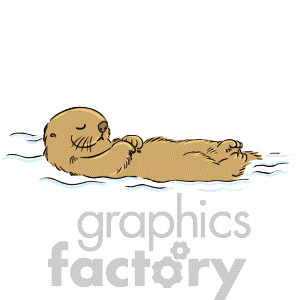 *To be returned every morning for checking. Packet will be collected on Friday.Room 17 News:Reading Assessment and Spelling Test, Friday, 3/13Chapter 8 Math Test, Thursday, 3/12Writing JournalAll students: respond to this question in your writing journal by Friday. Write at least 6 sentences.Name:                                  My Language Homework – Q3:9      Date:MondayMarch 9, 2020     3-9-20Lang. Arts worksheetSpelling Tic Tac ToeMath-Chapter 8 Review Reading -20 minutesTuesdayMarch 10, 2020     3-10-20Lang. Arts-WorksheetSpelling Tic Tac ToeChapter 9, Lesson 1Math- Reading -20 minutesWednesdayMarch 11, 2020    3-11-20Lang. Arts-WorksheetSpelling Tic Tac ToeReading -20 minutesMath- Chapter 9, Lesson 2ThursdayMarch 12, 2020      3-12-20Lang. Art-Worksheet/Reading comprehensionMath- Story Problems; coin counting practiceReading -20 minutesWriting Journal due Friday!Spelling WordsSpelling WordsSpelling WordsChallenge WordsMath VocabularyMath Vocabularywomen7. livesdestroysequal groupscentchildren8. menthundercloudsrepeated additiondimeteeth9. sheepunpredictableskip countdollarfeet10. peoplenickelpennyshelvesquarterfishCreate a snapshot of a make-believe classroom.  If you could build a classroom any way you wanted, what would it look like?Hint:  think beanbag pillows, a huge refrigerator and kitchen, or even crazier—a slide, or perhaps a swimming pool?  (If you think there should be a swimming pool in your classroom, you need to have a very, very good reason.)Create a snapshot of a make-believe classroom.  If you could build a classroom any way you wanted, what would it look like?Hint:  think beanbag pillows, a huge refrigerator and kitchen, or even crazier—a slide, or perhaps a swimming pool?  (If you think there should be a swimming pool in your classroom, you need to have a very, very good reason.)MondayTuesdayWednesdayThursdayCircle the words that need to be capitalized.I called pizza hut to order a pizza. Which word could be found on this page of a dictionary?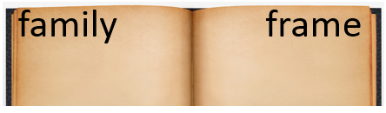 filmfunfunnySplit the compound word into parts. What does it mean?horsebackWhich definition matches the underlined word?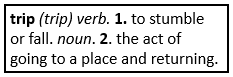 Don’t trip and fall on the steps.What does the underlined word mean?  Use the clues in the sentence to help you.She preferred the red pencil because that is her favorite color.Highlight the clue that helped you find the meaning of the word preferred.She preferred the red pencil because that is her favorite color.Write the contraction.she will  _____________they would ________Fill in the missing plural noun.The _______________ (goose) flew over the lake.Fill in the missing past tense verb.He _____________ (eat) all of his dinner.Which word best completes the sentence?ourselves, themselves, itselfWe should order ______ a pizza.  Fill in the missing past tense verb.He tripped and ____________ (fall) over your shoe.Underline the possessive noun.The parrot’s water needs to be cleaned.The prefix uni means one, so the word unitard means…The suffix less means without, so the word penniless means…The suffix ly means in this way, so the word proudly means…The prefix re means again, so the word replay means…Is the underlined word an adjective or adverb?Joey suddenly jumped out of his seat.Is the language below formal or informal?Lol! You’re so funny!Fill in the blank with an adjective.He saw a ____________ mouse run across the room.Is the language below formal or informal?Thank you for the nice gift.Circle the words that mean the same as sad.downunhappygladmiserableWhich word from yesterday’s list means the saddest?Circle the words that mean the same as yummy.tastynastydeliciousgrossWhich word from yesterday’s list means the yummiest?Write the meaning of the prefix bi-.____________________________________________________________What does the word bicycle mean?Write the meaning of the prefix tri-.____________________________________________________________What does the word tricycle mean?